eery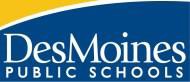 205 Day Food Service Manager CalendarCALENDAR LEGENDProfessional DevelopmentEducation Quality Staff DevelopmentHolidays(No classes; offices closed)Building Discretionary Day-PD, Conference or Conference Comp Day (No classes)First/Last Day of SchoolBreak-PaidBreak-Unpaid2019-2020 SCHOOL CALENDARSchool Board approved on 01/08/2019Dates/EventsJuly 24-31	FS Manager trainingAug 12	New to Profession Teachers start (199 day contract)Aug 14		New to District Teachers start (197 day contract)Aug 16		*Education Quality Staff DevelopmentAug 19-22	Professional Development Days (All Teachers & associates report (195 day contract)Aug 23		First day of school for studentsSept 2		Labor Day Sept 27	Professional Development Days-225 day Specialist do not workOct 30		End of First TermOct 31	**No School- Building Discretionary Day-PD, Conference or Conference Comp DayNov 1&4		Professional Development Day Nov 1-5	    	Fall Break for studentsNov 5	   	 Election Day – No SchoolNov 6	    	First day of Term 2Nov 27	No school for teacher, associates, paras & students Teacher Conference Comp Day (1/2 day for Spring and ½ day for Fall)Nov 28-29 	Thanksgiving BreakDec 13        	 Professional Development Day-225 day Specialist do not workDec23-Jan1    Winter BreakJan 15             1st Semester EndsJan 16&17	 Professional Development Days-225 day Specialist do not workJan 16-20       Semester Break for StudentsJan 20		Martin Luther King Day – No School Jan 21             First day of second semester (Term 3)Feb 25	ACTs for 11th grade; No School for K-10 & 12th gradeFeb 25	    Professional Development DayMar 13	     	Last day of Term 3Mar 16-20   	Spring BreakMar 23-24       Professional Development DaysMar 25            **No School-Building Discretionary Da-PD, Conference or Conference Comp Day Mar 26	    	First day of Term 4April 27 	 Professional Development Day-225 day Specialist do not workMay 20	        Last day of school for 12th grade May 25		Memorial Day May 28		Last day of School; Early ReleaseMay 29		Professional Development DayMay 29 &	Reserved for inclement weather make-June 1-4	up days* Date subject to change**Each building will set its own parent/teacher conference dates and times.  These are days that can be used as there will be no school. Please contact your building administration for details.July 2019July 2019July 2019July 2019July 2019MTWThF123      458910     111215161718      1922232425      2632930316August 2019August 2019August 2019August 2019August 2019MTWThF128567    8913121314   151618192021   222323262728293028September 2019September 2019September 2019September 2019September 2019MTWThF234456339       10     11121338 161718  192043232425  2627483049October 2019October 2019October 2019October 2019October 2019MTWThF1234537  8  9   10       115814 15 16   17       186321 22 23   24       25682829     303172November 2019November 2019November 2019November 2019November 2019MTWThF       1456   7      875111213  14     1580181920  21     228525262728      2989December 2019December 2019December 2019December 2019December 2019MTWThF23456949        10111213991617  18   19       201042324  25   26271063031107January 2020January 2020January 2020January 2020January 2020MTWThF1 2311067      8910115      131415  16      17118202122  23       24122272829  3031127February 2020February 2020February 2020February 2020February 2020MTWThF3456713210        11121314137 1718  19   20      21142 2425 26   27      28147March 2020March 2020March 2020March 2020March 2020MTWThF234561529        101112      131571617  18   19      202324  25   26      271603031162April 2020April 2020April 2020April 2020April 2020MTWThF12316567  8    9      10170131415  16      17175202122  23      24180272829  30184May 2020May 2020May 2020May 2020May 2020MTWThF11854567        8190111213141519518192021       222002526272829205June 2020June 2020June 2020June 2020June 2020MTWThF122345      891011121516  17  18      192223  24  25      262930